Publicado en Málaga el 21/07/2017 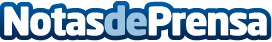 Bufete de Damas crea un servicio de atención al cliente con turno 24 horas para asuntos urgentesCon el fin de proporcionar un mejor servicio a sus clientes, el despacho de abogados malagueño Bufete de Damas ha puesto a disposición de sus clientes un número de teléfono móvil para poder atender asuntos urgentes las 24 horas. El motivo de ello es que los clientes puedan tener a mano un asesoramiento continuo para que puedan tomar decisiones oportunas que no vayan en contra de sus derechos e interesesDatos de contacto:Bufete de DamasNota de prensa publicada en: https://www.notasdeprensa.es/bufete-de-damas-crea-un-servicio-de-atencion Categorias: Derecho Sociedad Andalucia http://www.notasdeprensa.es